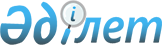 О внесении изменений в Положение о порядке осуществления государственного санитарно-эпидемиологического надзора (контроля) за лицами и транспортными средствами, пересекающими таможенную границу таможенного союза, подконтрольными товарами, перемещаемыми через таможенную границу таможенного союза и на таможенной территории таможенного союзаРешение Совета Евразийской экономической комиссии от 17 декабря 2012 года № 114

      Совет Евразийской экономической комиссии решил:



      1. Внести в Положение о порядке осуществления государственного санитарно-эпидемиологического надзора (контроля) за лицами и транспортными средствами, пересекающими таможенную границу таможенного союза, подконтрольными товарами, перемещаемыми через таможенную границу таможенного союза и на таможенной территории таможенного союза, утвержденное Решением Комиссии Таможенного союза от 28 мая 2010 г. № 299 «О применении санитарных мер в таможенном союзе», следующие изменения:



      а) пункт 17 дополнить абзацем следующего содержания:

      «Юридическое лицо или индивидуальный предприниматель, которым принадлежит на праве собственности или на ином законном основании продукция, ввозимая по товарно-сопроводительным документам с отметкой «образцы продукции, предназначенные для проведения санитарно-эпидемиологической экспертизы с целью оформления свидетельства о государственной регистрации продукции», обязаны обеспечить недопущение обращения указанной продукции на таможенной территории Таможенного союза до оформления свидетельства о государственной регистрации.»;



      б) пункт 30 дополнить абзацем следующего содержания:

      «Юридическое лицо или индивидуальный предприниматель, которым принадлежит на праве собственности или на ином законном основании продукция, ввозимая по товарно-сопроводительным документам с отметкой «образцы продукции, предназначенные для проведения санитарно-эпидемиологической экспертизы с целью оформления свидетельства о государственной регистрации продукции», обязаны обеспечить недопущение обращения указанной продукции на таможенной территории Таможенного союза до оформления свидетельства о государственной регистрации.».



      2. Настоящее Решение вступает в силу по истечении 30 календарных дней с даты его официального опубликования.Члены Совета Евразийской экономической комиссии:
					© 2012. РГП на ПХВ «Институт законодательства и правовой информации Республики Казахстан» Министерства юстиции Республики Казахстан
				От Республики 

БеларусьОт Республики

КазахстанОт Российской 

ФедерацииС. РумасК. КелимбетовИ. Шувалов